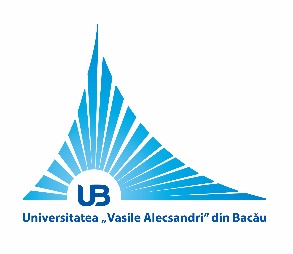 1st Transnational MeetingMULTITRACES Multidisciplinary training in circular economy and smart valorisation of the rural area for new business modelsProject ID:2019-1-RO01-KA203-063870Universitatea Vasile Alecsandri din Bacău Romania15th, 16th, 17th January, 2020MEETING AGENDA Place: Council Room of Engineering Faculty, Building BWEDNESDAY 15th January 2020WEDNESDAY 15th January 20209:30 -10:00Departure from Hotel to Vasile Alecsandri UniversityPlace: Hotel HallCoordinated by: Liliana Topliceanu10:00 – 10:45Welcome and participants introductionPlace: Council Room of Engineering Faculty, Building BCoordinated by: Liliana Topliceanu10:45 – 11:00Collaboration agreementlast questionshanding the original documents to partnersCoordinated by: Liliana Topliceanu11:00 – 11:30General presentation of the projectobjectives;activities;expected resultsfinancial reportstemplate of timesheetsteams of the projectparticipation certificate to the intellectual outputsCoordinated by: Liliana Topliceanu11:30 – 12:00Coffee break12:00 – 13:30Intellectual output O1defining the structure  of the productdefining the names of chapterstype of indicators used for countries evaluationdefining the questionnaires for subchapter 3.2.5establishing the format of the intellectual productindicators of the producttemplate of the summary for stakeholders in national language and proof of handing over the documentother questions: publication, etc.Coordinated by: Liliana Topliceanu13:30 – 14:30LunchPlace: Restaurant of Vasile Alecsandri University of Bacau 14:30 – 15:00Intellectual output O2 -  Visual identification of the projectlogo of the projectbanner of the website and Facebookflyers Coordinated by: Amina Perono and Chiara Battistoni, Polito15:00 – 16:30Intellectual output O2 dissemination ways and materialsnewsletter structure and templatebrochure for the publicwebsite of the projectprivate space of the partners for hosting and sharing documentsother dissemination channels: twitter, research gatevideo presentation of the projectCoordinated by: Puiu Gabriel, Iulian Furdu, UBc and Oana Driha, UA16:30 End of the first day of the meeting19:30 Join dinner  THURSDAY 16th JANUARY 2020THURSDAY 16th JANUARY 20209:00 – 11:00Intellectual output O2 defining the structure  of the product;defining the names of chapters;presentation of the structure of the questionnaire: three sections are proposed ;discussions about the questions and expected answers;template of the questionnaire;way to distribute the questionnaires;indicators of the product;template of the summary for stakeholders in national language  other questions: publication, etc.Place: Council Room of Engineering Faculty, Building BCoordinated by; UBc, Polito, IHU and UA11:00 – 11:30Coffee break11:30 – 12:30Intellectual output O2 – collaboration networktemplate of the agreement;the signing of the collaboration agreement.protection of the personal dataCoordinated by: UBc12:30 – 13:00Dissemination plan of the MULTITRACES projectstructure, the frequency of notes to the mediaEU logo in the projectdisclaimer note.  Coordinated by Puiu Gabriel, UBc13:00 – 13:30 Monitoring and evaluation planwhat is being monitored?frequency of monitoring activities;quality and quantity indicatorstemplate of the internal interim reportsCoordinated by : Liliana Topliceanu, UBc13:30 – 14:30LunchPlace: Restaurant of Vasile Alecsandri University of Bacau14:30 – 15:30Intellectual output O3defining the structure  of the productdefining the names of chapterstemplate of the documenttype of indicators to evaluate the intellectual productCoordinated by Liliana Topliceanu, UBc and Amina Pereno, Polito15:30 – 16:00Planning the C1 activitiesdate of the short training activity for teacher and SMEs staff –April 2020organisationCoordinated by Liliana Topliceanu, UBc and Amina Pereno, Polito16:00 – 16:30Planning the next transnational meeting in Kavalaestimated date, May 2020duration16:30End of the second day of the meetingFRIDAY 17th JanuaryFRIDAY 17th January9:30 – 10:00Handing original documents Partner give to host institution staff: Mandate letter:Declaration relationshipUBc handles to partners:Certificate of participationCoordinated by : Liliana Topliceanu, UBc10:00 – 11:00Risk and sustainability planspresentation of the plans; discussion concerning the prevention of risks and measures to diminish it;sustainability measures.Coordinated by UBc11:00 – 11:30Coffee breack11:30 – 12:00Measures for project sustainabilitycollaboration among partners;new projectsnew activities Coordinated by UBc12:00 – 12:30Planning the next activitiesactivities of the following next six months;planning the monthly Skype meetings12:30 – 13:00Meeting evaluation and final conclusion13:00 – 14:00LunchPlace: Restaurant of Vasile Alecsandri University of Bacau14:00Closing of the meeting